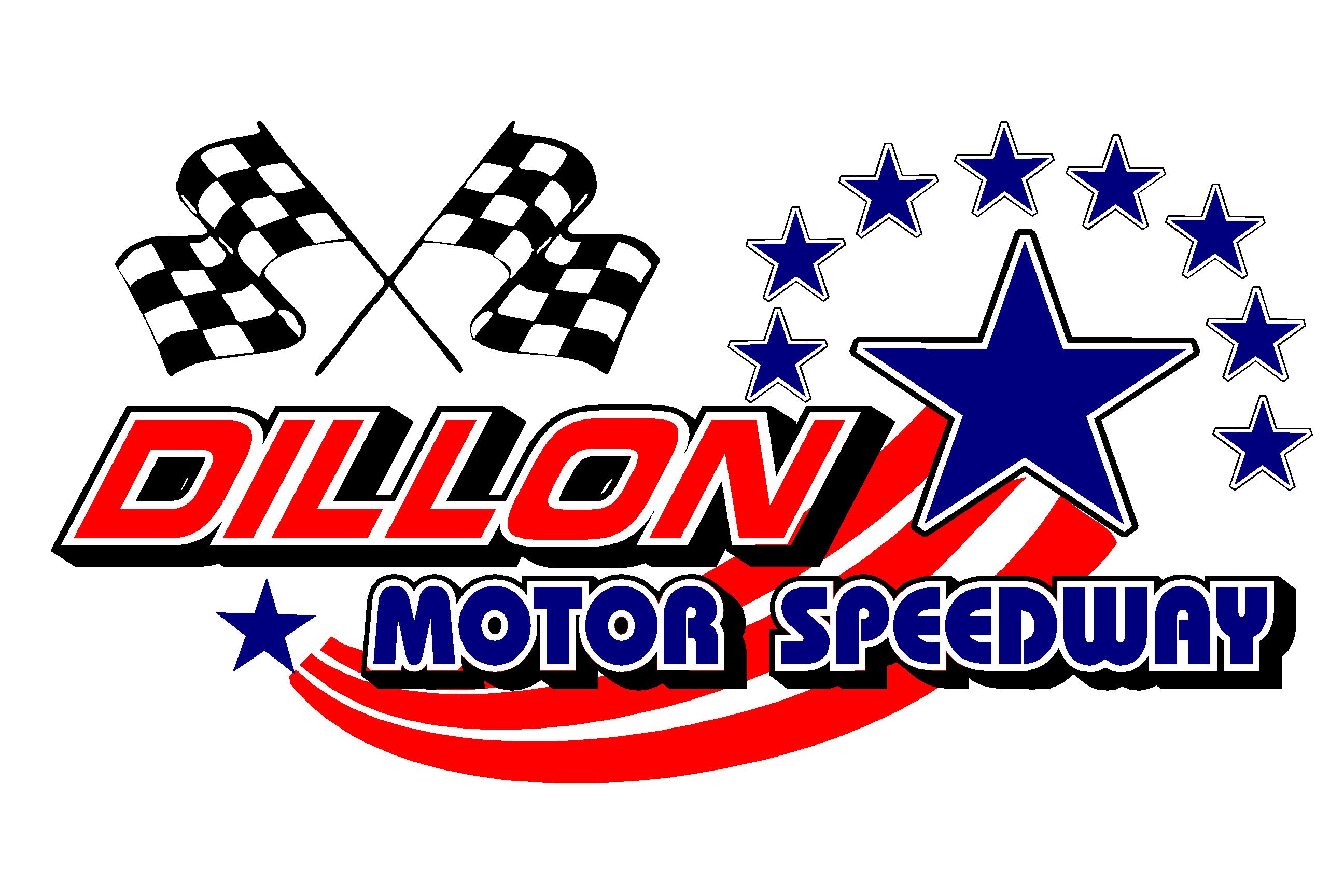 New Years BASH January 6-8, 2023Drivers Pre Enter For Provisional Starting Positions & Bonus MoneyDriver’s Name (print) ______________________________________Date_________________ Street __________________________________ City ______________________ State _______ Cell Phone_______________________ Email_________________________________________Facebook______________________________Instagram_________________________________ Home Track__________________________2022 Wins___________________________________Championships and Awards (Continue on Back)_______________________________________     ______________________________________________________________________________Car Number (Up to 3 digits) 1st  __________ Car Colors______________________Car Type______________                                                 _____   Circle the Class you will Race In__________________________$2500 To Win STREET STOCK  ENTRY - $100       $700 To Win (CMSC) 4 Cylinder Entry - $40$1500 To Win CHALLENGER  Series- $50   _     $500 To Win UCAR / Pure Stock Entry -$40                $300 To Win Legends______          BASH Class Rules Are Located At www.dillonmotorspeedway.com Under Rules Section     			.   Make Sure You Send in Your Pre-Enter for this EVENT    No Money Required To Be Sent! Pay at Sign In Window the Day of the RaceEmail Form: chrisnealwebproductions@gmail.com or US Mail to: Dillon Motor Speedway P.O. Box 148 Dillon, SC 29536 Drivers Pre Enter For Provisional Starting Positions & Bonus Money 13th Annual New Years BASH January 6-8th 2023The New Years BASH is an annual race any car maybe able to race by adding weight and/or restrictor plate. Tech man decision is final.